Label & trophéeCommune sportive de la région Centre-Val de Loire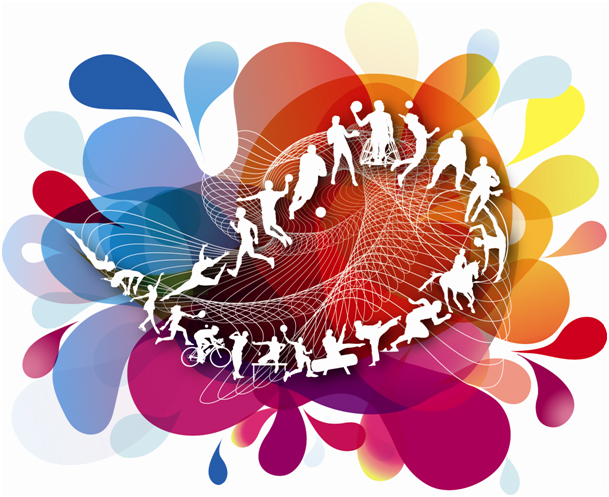 Le dossier de candidature2019Dossier complet à retourner le 24 mai 2019, dernier délaipar courrier ou e-mail  à : communication.cvl@franceolympique.comCe document est téléchargeable et remplissable en ligne via le site Internet du CROS Centre-Val de Loire6 ter rue Abbé Pasty - 45400 FLEURY-LES-AUBRAIS - Tél. : 02 38 49 88 50Site : http://centre.franceolympique.com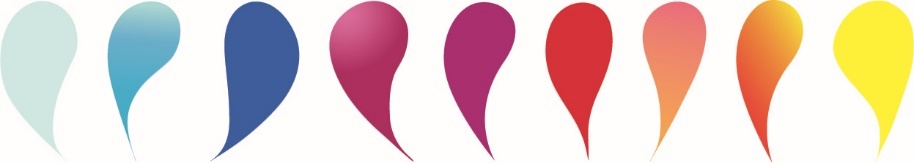 Nom de la commune : ………………………………………..………………………………..…...Adresse de la Mairie : …………………….…………………….………..….…………………….………..….…………………….………..….………………Département : ……………………….……….…………………..Tel : ………………………………….…………………….……………....E-mail : ……………….…………………….………..….…………………….………....…………………@....….…………………….………..........................Mme, M. (nom et qualité) ……………………………….……………….………………………………….………	certifie l’exactitude des renseignements ci-après.A : ……………….…………………….………..…………………...	Le : ………………….…………………….………..………….……				Cachet de la Mairie	Signature du Maire ou de     						son représentant (obligatoire)Année de référence : 2018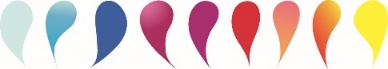 Données de cadrage			Nombre de licenciés à l’année (2018) (ne pas prendre en compte les licences occasionnelles) auprès d’une Fédération Française Sportive  …………..…………..Nombre de disciplines sportives (associatif) pratiquées au sein de la commune (Ex. 6  : tennis, football, aviron, gymnastique volontaire, rugby, badminton) : ……………… Lesquelles : ……………………………………………………….................................................................................………………………………………………………………………………………………………………………………………………………..………………………………………………………………………………………………………………………………………………………..Nombre d’habitants de la commune (selon dernier recensement)  ………………..…..SubventionsMontant total des subventions attribuées par la commune en 2018   	   …………………. €Montant des subventions attribuées au sport et associations sportives  	   …………………. €InvestissementsMontant total de la section « investissements » de la commune en 2018  	.....................…. €Montant total des investissements liés au sport de la commune   		…..…..…………… €(Les dépenses de fonctionnement ne sont pas prises en compte)Emploi - encadrementNombre d’encadrant(s) sportif(s) salarié(s) de la commune    …………….Nombre de personnel(s) dédié(s) au sport (dont gardien, administratifs etc.) …………….Nombre total (en Équivalent temps plein) d’emplois communaux dédiés au sport : ……………….ETPFormation – accompagnementLe CROS Centre-Val de Loire est un organisme de formation. Avez-vous déjà formé ou reçu des demandes de formation et/ou d’accompagnement pour vos agents communaux ou les représentants et/ou salariés de vos associations sportives ? 		OUI  -    NONSuggestions ou besoins d’accompagnement de vos structures : ……………………………………………………………….……………………………………………………………………………………………………………………………………………………………………………………………...Compétence sportDe quel groupement de communes fait partie votre commune ? …	……………………………………… Le groupement de communes a-t-il acquis la compétence sport ? OUI  -    NONSi oui, sur quel(s) type(s) de compétences liées au sport ? 	Équipements	 OUI  -    NONActivités	 OUI  -    NONTransports	 OUI  -    NONÉvénements	 OUI  -    NONÉquipements sportifs de votre communeMerci, pour chaque type d’équipement, d’indiquer son état global : Excellent /Bon /Moyen /A rénover et son accessibilité (handicap) : Oui/Non et date (de réalisation ou prévisionnelle des travaux de mise en accessibilité)				Nombre de salle(s) omnisports ?	…………….  	État : ………………………………….  Accessibilité : 		OUI  -    NON	Date : …../………./………….Nombre de salle(s) spécialisée(s)?	…….…...….	 Quel type de pratique (disciplines) : …….…………………………………………………………………...État : ………………………………….   Accessibilité : 		OUI  -    NON	Date : …../………./………….Nombre de terrain(s) de grands jeux? …….…...…. 	 	(Foot, rugby, baseball, hockey, autres)État :………………………………….  Accessibilité : 		OUI  -    NON	Date : …../………./………….Nombre d’équipement(s) spécialisé(s) ? …….…...…. 		(Tennis, boulodrome, piscine, stand de tir, stade d’athlétisme, autres)État :………………………………….  Accessibilité : 		OUI  -    NON	Date : …../………./………….Nombre de sites d’activités de pleine nature ? …….…...….  	(Centre équestre, golf, sport nautique, sport aérien, circuit pédestre, autres)État :………………………………….  Accessibilité : 		OUI  -    NON	Date : …../………./………….Planning d’occupation des installationsQuelle est la répartition moyenne des équipements sportifs de la commune entre les Scolaires, Associations, Grand Public/privé : ……………………..…….………………………………………………………………………………Ex. : 60-30-10 (signifie 60% du temps pour les scolaires, 30% pour les associations et 10% pour le public)Jeux Olympiques et Paralympiques (Paris 2024)Le Comité d’Organisation des Jeux de Paris 2024 (COJO) proposera prochainement aux collectivités territoriales de s’inscrire sur une plateforme en ligne pour se voir décerner un label « Terre de Jeux ». Pensez-vous y inscrire votre commune ? OUI  -    NONAvez-vous déjà ou souhaitez-vous participer et engager votre commune sur des actions :> D’animation autour de la dynamique des Jeux Olympiques et Paralympiques 2024 ? OUI  -    NON> De sensibilisation aux valeurs de l’Olympisme (Lutte contre les discriminations, les incivilités et les violences, etc.) ? OUI  -    NONDécrire les actions organisées en 2018 par la commune et/ou ses associations (et soutenues par la mairie) :> les manifestations sportives d’envergure,> les événements relatifs à la pratique sportive associative ou liés à une grande cause nationale en lien avec la santé (octobre rose, téléthon, parcours du cœur, etc.),> les événements spécifiques sport et santé bien-être.Veuillez préciser les caractéristiques suivantes : date, lieu, nature, nombre de participants, nombre de bénévoles impliqués dans l’organisation.Exemples :25/04/2018, gymnase Coubertin, tournoi de badminton, national, 185 participants, 25 bénévoles.10/09/2018, gymnase Coubertin, journée de rentrée des associations, 5 associations, 100 participants.25/10/2018, organisation d’une marche dont les fonds sont reversés à l’association « octobre rose », 123 participants.15/12/2018, conférence sur les bienfaits du sport sur la santé, 35 participants, etc..…………………..…….…………………………………………………………………………………………………………………………………………………………………….……...….….……………………..…….………………………………………………………………...….….……………………..… .…………………..…….…………………………………………………………………………………………………………………………………………………………………….……...….….……………………..…….………………………………………………………………...….….……………………..… .…………………..…….…………………………………………………………………………………………………………………………………………………………………….……...….….……………………..…….………………………………………………………………...….….……………………..…….………………………………………………………………...….….……………………..…….………………………………………………………………...….….……………………..…….………………………………………………………………...….….……………………..…….………………………………………………………………….…………………………..…….………………………………………………………...…..….……………………Vos remarques (si vous avez des précisions à nous apporter sur tel ou tel point)……………………..…….…………………………………………………………………………………………………………………………………………………………………….……...….….……………………..…….………………………………………………………………...….….……………………..…….………………………………………………………………...….….……………………..…….………………………………………………………………...….….……………………..…….………………………………………………………………...….….……………………..…….………………………………………………………………….…………………………..…….………………………………………………………...…..….……………………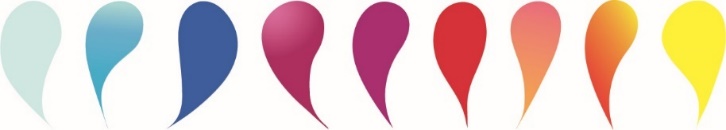 Partie réservée à la commission, ne rien inscrire ci-dessous. Merci.Quotient 1 : ……………………………………………….. 	Quotient 2 : ……………………………………………….Quotient 3 : OUI – NON			Quotient 4 : OUI – NON, Nombre : ……….(ETP)Quotient 5 : ……………………………………………….	Quotient 6 : ……………/………………/……………….Quotient 7 : OUI – NONQuotient 8 : ………………………………………………………………………………………………………………………………….